    UNIVERSIDADE FEDERAL DO ESPÍRITO SANTODeclaro, para devidos fins de direito, que as informações prestadas e os documentos que apresento para esta solicitação de reembolso são verdadeiros e autênticos. Fico ciente de que a falsidade dessa declaração configura crime previsto no Código Penal Brasileiro, passível de penalidade.  Vitória-ES, xx de xxxxxx de 20xx.______________________________________________Coordenador(a) do Programa de Pós-Graduação em XXXXXSIAPE xxxxxx                Tel:	RECURSO	RECURSO	RECURSO	RECURSO	RECURSO	RECURSO	RECURSO	RECURSO	RECURSO	RECURSO	RECURSO	RECURSO(   ) FAP LINHA V(   ) FAP LINHA V                                                                     DADOS DO BENEFICIADO/PROPOSTO                                                                     DADOS DO BENEFICIADO/PROPOSTO                                                                     DADOS DO BENEFICIADO/PROPOSTO                                                                     DADOS DO BENEFICIADO/PROPOSTO                                                                     DADOS DO BENEFICIADO/PROPOSTO                                                                     DADOS DO BENEFICIADO/PROPOSTO                                                                     DADOS DO BENEFICIADO/PROPOSTO                                                                     DADOS DO BENEFICIADO/PROPOSTO                                                                     DADOS DO BENEFICIADO/PROPOSTO                                                                     DADOS DO BENEFICIADO/PROPOSTO                                                                     DADOS DO BENEFICIADO/PROPOSTO                                                                     DADOS DO BENEFICIADO/PROPOSTONOME: NOME: NOME: NOME: NOME: NOME: NOME: NOME: NOME: NOME: NOME: NOME: CPF:CPF:CPF:CPF:CPF:CPF:TELEFONE:TELEFONE:TELEFONE:TELEFONE:TELEFONE:TELEFONE:BANCO: (   ) BANCO DO BRASIL  Nº 001(   ) BANCO DO BRASIL  Nº 001(   ) BANCO DO BRASIL  Nº 001(   ) BANESTES Nº 021(   ) BANESTES Nº 021(   ) BANESTES Nº 021(   ) BANESTES Nº 021(   )  BRADESCO Nº 237(   )  BRADESCO Nº 237(   )  BRADESCO Nº 237(   ) INTER Nº 077 BANCO: (   ) CAIXA E. FEDERAL Nº 104  (   ) CAIXA E. FEDERAL Nº 104  (   ) CAIXA E. FEDERAL Nº 104  (   ) SICOOB Nº 756(   ) SICOOB Nº 756(   ) SICOOB Nº 756(   ) SICOOB Nº 756(   ) SANTANDER Nº 033(   ) SANTANDER Nº 033(   ) SANTANDER Nº 033(   ) ITAÚ Nº 341BANCO: OUTRO (NOME E NÚMERO): OUTRO (NOME E NÚMERO): OUTRO (NOME E NÚMERO): OUTRO (NOME E NÚMERO): OUTRO (NOME E NÚMERO): OUTRO (NOME E NÚMERO): OUTRO (NOME E NÚMERO): OUTRO (NOME E NÚMERO): OUTRO (NOME E NÚMERO): OUTRO (NOME E NÚMERO): OUTRO (NOME E NÚMERO): NÚMERO DA AGÊNCIA (com dígito): NÚMERO DA AGÊNCIA (com dígito): NÚMERO DA AGÊNCIA (com dígito): NÚMERO DA AGÊNCIA (com dígito): NÚMERO DA AGÊNCIA (com dígito): NÚMERO DA CONTA CORRENTE (com dígito):NÚMERO DA CONTA CORRENTE (com dígito):NÚMERO DA CONTA CORRENTE (com dígito):NÚMERO DA CONTA CORRENTE (com dígito):NÚMERO DA CONTA CORRENTE (com dígito):NÚMERO DA CONTA CORRENTE (com dígito):NÚMERO DA CONTA CORRENTE (com dígito):VALOR EM R$: VALOR EM R$: VALOR EM R$: VALOR EM R$: VALOR EM R$: VALOR EM MOEDA ESTRANGEIRA: (em caso de evento internacional)VALOR EM MOEDA ESTRANGEIRA: (em caso de evento internacional)VALOR EM MOEDA ESTRANGEIRA: (em caso de evento internacional)VALOR EM MOEDA ESTRANGEIRA: (em caso de evento internacional)VALOR EM MOEDA ESTRANGEIRA: (em caso de evento internacional)VALOR EM MOEDA ESTRANGEIRA: (em caso de evento internacional)VALOR EM MOEDA ESTRANGEIRA: (em caso de evento internacional)VÍNCULO:(   ) DOCENTE(   ) DOCENTE(   ) DISCENTE DE PÓS-GRADUAÇÃO(   ) DISCENTE DE PÓS-GRADUAÇÃO(   ) DISCENTE DE PÓS-GRADUAÇÃO(   ) DISCENTE DE PÓS-GRADUAÇÃO(   ) DISCENTE DE PÓS-GRADUAÇÃO(   ) DISCENTE DE PÓS-GRADUAÇÃO(   ) DISCENTE DE PÓS-GRADUAÇÃOE-MAIL:E-MAIL:E-MAIL:E-MAIL:E-MAIL:E-MAIL:E-MAIL:MATRÍCULA OU SIAPE:MATRÍCULA OU SIAPE:MATRÍCULA OU SIAPE:MATRÍCULA OU SIAPE:MATRÍCULA OU SIAPE:MOTIVO DA SOLICITAÇÃO MOTIVO DA SOLICITAÇÃO MOTIVO DA SOLICITAÇÃO MOTIVO DA SOLICITAÇÃO MOTIVO DA SOLICITAÇÃO MOTIVO DA SOLICITAÇÃO MOTIVO DA SOLICITAÇÃO MOTIVO DA SOLICITAÇÃO MOTIVO DA SOLICITAÇÃO MOTIVO DA SOLICITAÇÃO MOTIVO DA SOLICITAÇÃO MOTIVO DA SOLICITAÇÃO (   )APRESENTAÇÃO DE TRABALHO CIENTÍFICO(   )APRESENTAÇÃO DE TRABALHO CIENTÍFICO(   )APRESENTAÇÃO DE TRABALHO CIENTÍFICO(   )APRESENTAÇÃO DE TRABALHO CIENTÍFICO(   )APRESENTAÇÃO DE TRABALHO CIENTÍFICO(   )MINICURSO - MINISTRADO (   )MINICURSO - MINISTRADO (   )MINICURSO - MINISTRADO (   )MINICURSO - MINISTRADO (   )MINICURSO - MINISTRADO (   )MINICURSO - MINISTRADO (   )MINICURSO - MINISTRADO (   )PALESTRA - MINISTRADA(   )PALESTRA - MINISTRADA(   )PALESTRA - MINISTRADA(   )PALESTRA - MINISTRADA(   )PALESTRA - MINISTRADAINFORMAÇÕES SOBRE O EVENTOINFORMAÇÕES SOBRE O EVENTOINFORMAÇÕES SOBRE O EVENTOINFORMAÇÕES SOBRE O EVENTOINFORMAÇÕES SOBRE O EVENTOINFORMAÇÕES SOBRE O EVENTOINFORMAÇÕES SOBRE O EVENTOINFORMAÇÕES SOBRE O EVENTOINFORMAÇÕES SOBRE O EVENTOINFORMAÇÕES SOBRE O EVENTOINFORMAÇÕES SOBRE O EVENTOINFORMAÇÕES SOBRE O EVENTODATA DO EVENTO: (início e término)DATA DO EVENTO: (início e término)DATA DO EVENTO: (início e término)DATA DO EVENTO: (início e término)DATA DO EVENTO: (início e término)DATA DO EVENTO: (início e término)DATA DO EVENTO: (início e término)DATA DO EVENTO: (início e término)DATA DO EVENTO: (início e término)DATA DO EVENTO: (início e término)DATA DO EVENTO: (início e término)DATA DO EVENTO: (início e término)NOME DO EVENTO: NOME DO EVENTO: NOME DO EVENTO: NOME DO EVENTO: NOME DO EVENTO: NOME DO EVENTO: NOME DO EVENTO: NOME DO EVENTO: NOME DO EVENTO: NOME DO EVENTO: NOME DO EVENTO: NOME DO EVENTO: OUTRAS INFORMAÇÕES:OUTRAS INFORMAÇÕES:OUTRAS INFORMAÇÕES:OUTRAS INFORMAÇÕES:OUTRAS INFORMAÇÕES:OUTRAS INFORMAÇÕES:OUTRAS INFORMAÇÕES:OUTRAS INFORMAÇÕES:OUTRAS INFORMAÇÕES:OUTRAS INFORMAÇÕES:OUTRAS INFORMAÇÕES:OUTRAS INFORMAÇÕES: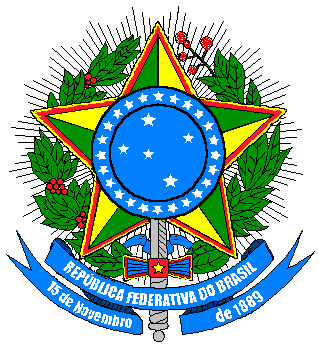 